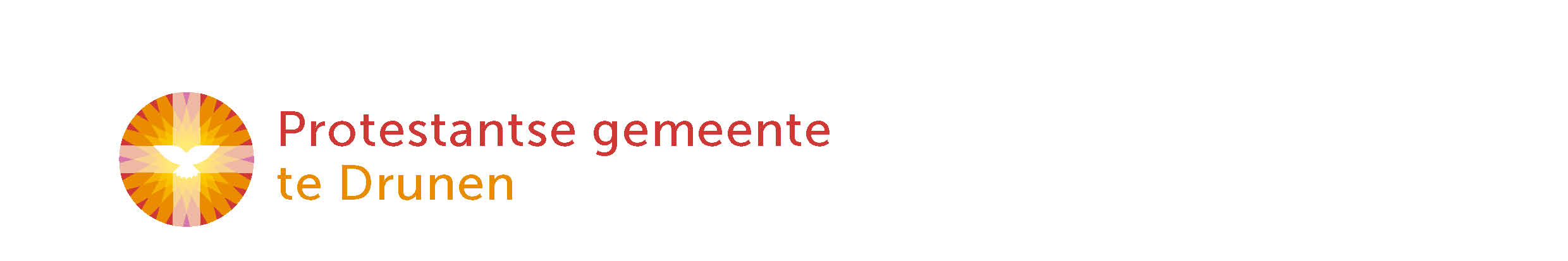 Liturgie zondag 26 september 2021
Maaltijd van de HeerLiederen:	LB = Liedboek zingen en bidden in huis en kerk (2013)0. Voor de dienst: Orgelspel door organist Bernard VermeulINTREDEWelkom & mededelingen door ouderling van dienst Dragana van KeulenMoment van stilte1. Psalm 8:1,2	Heer, onze Heer, hoe heerlijk en verhevenBemoediging & GroetKyrië2. Gloria: LB 305		Alle eer en alle glorieDE HEILIGE SCHRIFTGebed om de heilige Geest3. Kinderlied van de maand (sept): Elly & Rikkert	Ezelsorenhttps://youtu.be/TexUIPPhHPs Moment voor de kinderenEerste Schriftlezing: Numeri 11:24-29	 (NBV)4. LB 991:1,4,7,8	De eersten zijn de laatstenTweede Schriftlezing: Marcus 9:33-50	 (NBV)5. LB 838:1,2	O grote God die liefde zijtUitleg & Verkondiging6. LB 843	Wat te kiezen, leven, dood?MAALTIJD VAN DE HEERGebeden: Dank- & voorbeden, Stil gebed, gezamenlijk Onze Vader7a. LB 377:1,2,3	Zoals ik ben, kom ik nabijNodiging aan de Maaltijd van de HeerVoorbereiding van de tafel7b. LB 377:4,5	Zoals ik ben, kom ik nabijBrood & Wijn ophalenInstellingswoorden bij Brood & WijnEten van het Brood & drinken van de Wijn7c. LB 377:6,7	Zoals ik ben, kom ik nabijLofprijzing/Gebed na de MaaltijdZENDING & ZEGEN8. Slotlied: LB 903:1,5	Zou ik niet van harte zingenZegen			< gemeente beaamt met gezongen ‘Amen.’  >9. Orgelspel bij het uitgaan